GRUDZIEŃTematyki cykliczne:Nadchodzi zima.Coraz zimniej.Świąteczne przygotowania.Wesołych Świąt.Piosenka do nauki,,To Mikołaj”Kto zagląda w okno? Kto latarką świeci? 
Kto patrzy przez szybkę, szuka grzecznych dzieci”refren (x2) 
To Mikołaj, to Mikołaj, 
to Mikołaj Święty, 
to Mikołaj, to Mikołaj 
niesie nam prezentyKto swymi saniami aż z bieguna leci? 
Kto puka do domów, szuka grzecznych dzieci?refren (x2) 
To Mikołaj, to Mikołaj, 
to Mikołaj Święty, 
to Mikołaj, to Mikołaj 
niesie nam prezentyKto tu do nas jedzie w zimowej zamieci? 
Rozgląda się w koło, szuka grzecznych dzieci?refren (x2) 
To Mikołaj, to Mikołaj, 
to Mikołaj Święty, 
to Mikołaj, to Mikołaj 
niesie nam prezentyKto wyciąga prezent pierwszy, drugi, trzeci, 
kładzie pod choinkę tam gdzie grzeczne dzieci.refren (x2) 
To Mikołaj, to Mikołaj, 
to Mikołaj Święty, 
to Mikołaj, to Mikołaj 
niesie nam prezenty.
,,Choinka”Choinka stoi między nami,Choinka świeci światełkami.Choinka jaka ona piękna,Choinka ciągle na nią zerkam. Choineczki, choineczki, są ozdobą świąt.Choineczki, choineczki, zdobią w święta dom.Wiersz do naukiWieczór wigilijnyBiały obrus lśni na stole,pod obrusem siano.Płoną świeczki na choince, co tu przyszła na noc.
Na talerzach kluski z makiem,karp jak księżyc srebrny.Zasiadają wokół stołu,Dziadek z babcią, krewni.Już się z sobą podzieliliopłatkiem rodzice,już złożyli wszyscy wszystkimmoc serdecznych życzeń.Ważne wydarzenia w grudniu: Dzień Górnika.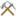  Mikołajki.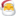  Święta Bożego Narodzenia.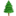 